№ 332 	                                             		          «07» сентября 2020 года                                          ПостановлениеОб утверждении Положения о порядке выявления, учета и оформления бесхозяйного недвижимого, движимого и выморочного имущества в муниципальную собственность Администрации МО «Городское поселение Морки»  В соответствии со статьей 225 Гражданского кодекса Российской Федерации, статьями 14, 50 Федерального закона от 06.10.2003 № 131-ФЗ «Об общих принципах организации местного самоуправления в Российской Федерации», Федеральным законом от 13.07.2015 № 218-ФЗ «О государственной регистрации недвижимости», Приказом Минэкономразвития России от 10.12.2015 № 931 «Об установлении Порядка принятия на учет бесхозяйных недвижимых вещей», Уставом МО «Городское поселение Морки», с целью обеспечения нормальной и безопасной технической эксплуатации объектов, повышения эффективности использования имущества, находящегося на территории  поселения, МО «Городское поселение Морки» ПОСТАНОВЛЯЕТ: 1. Утвердить Положение о порядке выявления, учета и оформлениябесхозяйного недвижимого, движимого и выморочного имущества в муниципальную собственность МО «Городское поселение Морки».         2.Обнародовать настоящее постановление  в установленном порядке на информационных стендах городского поселения и разместить в информационно-телекоммуникационной сети Интернет на официальном Интернет - портале Республики Марий Эл, странице МО «Городское поселение Морки» по адресу:  http://mari-el.gov.ru/Pages/main.aspx.         3.  Контроль за исполнением настоящего постановления оставляю за собой.Глава администрацииМО «Городское поселение Морки»        	               В.А. БорисовПриложениек постановлению  от __________  г.  № __                                                                                                               ПОЛОЖЕНИЕо порядке выявления, учета и оформления бесхозяйного недвижимого, движимого и выморочного имущества в муниципальную собственность муниципального образования «Городское поселение Морки»1. Общие положения1.1.Настоящее Положение о порядке оформления бесхозяйного недвижимого имущества в муниципальную собственность МО «Городское поселение Морки» (далее - Положение) разработано в соответствии с Гражданским кодексом Российской Федерации, Федеральным законом от 06.10.2003 № 131-ФЗ «Об общих принципах организации местного самоуправления в Российской Федерации», Федеральным законом от 13.07.2015 № 218-ФЗ «О государственной регистрации недвижимости», Приказом Министерства экономического развития РФ от 10.12.2015  № 931 «Об установлении Порядка принятия на учет бесхозяйных недвижимых вещей», Уставом МО «Городское поселение Морки».1.2. Положение определяет:- Порядок выявления бесхозяйных объектов, оформления документов, постановки на учет и признания права муниципальной собственности МО  «Городское поселение Морки» на бесхозяйное имущество (далее именуются «бесхозяйные объекты недвижимого имущества» и «бесхозяйные движимые вещи»), расположенное на территории МО  «Городское поселение Морки».- Порядок принятия выморочного имущества в муниципальную собственность МО «Городское поселение Морки».1.3. Главными целями и задачами выявления бесхозяйных объектов недвижимого имущества и бесхозяйных движимых вещей и оформления права муниципальной собственности на них являются:- вовлечение неиспользуемого имущества в свободный гражданский оборот;- обеспечение нормальной и безопасной технической эксплуатации имущества;- надлежащее содержание территории МО «Городское поселение Морки».           1.4. Администрация  осуществляет ведение реестра  бесхозяйные объекты недвижимого имущества  и бесхозяйные движимые вещи согласно приложению, оформление имущества в муниципальную собственность.2. Порядок выявления бесхозяйных недвижимых объектов, оформления документов, постановки на учет и признания права муниципальной собственности МО «Городское поселение Морки» на бесхозяйное недвижимое имущество, расположенное на территории МО «Городского поселения Морки».2.1. Бесхозяйные объекты недвижимого имущества выявляются в результате проведения инвентаризации, при проведении ремонтных работ на объектах инженерной инфраструктуры городского поселения или иными способами.Организация работ по выявлению бесхозяйных объектов недвижимого имущества, объектов инженерной инфраструктуры возлагается на администрацию муниципального образования «Городское поселение Морки».2.2. Принятие на учет обнаруженных объектов недвижимого имущества осуществляется, также на основании обращения предприятия, учреждения, организации любой формы собственности, органов местного самоуправления, юридических и физических лиц.2.3. В обращении указываются:-  наименование, назначение бесхозяйного объекта недвижимости;-  адрес (местоположение объекта, при этом для объектов инженерной инфраструктуры местоположение определяется адресами узлов подключений (распределений) и домовладений, к которым проведены инженерные коммуникации);-  ориентировочные сведения об объекте (год постройки, технические характеристики заявляемых объектов):- для зданий и помещений - площадь;- для сетевых объектов инженерной инфраструктуры - протяженность, диаметр (материал трубопроводов, марка и сечение кабеля).2.4. После получения информации о бесхозяйно содержащемся объекте недвижимого имущества, распоряжением администрации создается комиссия по выявлению бесхозяйного недвижимого имущества на территории городского поселения, которая:- организует проведение проверки поступившей информации с выездом на место;- в 5-дневный срок после дня поступления обращения составляет акт по форме согласно приложению № 3. Оформленный акт направляется в 2-дневный срок после дня составления акта на утверждение главе МО «Городское поселение Морки».   Проверка сведений о бесхозяйных объектах недвижимого имущества2.5. После получения акта администрация со дня составления акта в 2-х месячный срок проводит работу по уточнению и дополнению информации о бесхозяйных объектах недвижимого имущества:1) запрашивает по каждому объекту недвижимого имущества:- справки о том, что данный объект недвижимого имущества не учтен в реестрах федерального имущества, государственного имущества Республики Марий Эл и органов местного самоуправления;- проводит необходимые мероприятия по опубликованию (обнародованию) сведений о предполагаемой постановке объекта недвижимого имущества на учет в органе, осуществляющем государственную регистрацию прав;2) в случае необходимости проводит визуальный осмотр в течение дня до оформления акта бесхозяйного недвижимого имущества или имущества, от права собственности, на которое собственники отказались.2.6. По окончании 2-х месячных мероприятий по проверке сведений об объектах недвижимого имущества, администрация готовит проект постановления администрации о признании недвижимого имущества бесхозяйным и включении его в реестр бесхозяйного имущества.Постановление публикуется в средствах массовой информации и размещается на официальном портале Марий Эл на сайте Администрации Моркинского муниципального района на странице МО «Городское поселение Морки».2.7. После опубликования постановления администрации о признании недвижимого имущества бесхозяйным, администрация, в случае отсутствия кадастрового паспорта на бесхозяйный объект недвижимого имущества, заказывает кадастровый паспорт в органах технической инвентаризации.Работы по проведению технической инвентаризации и изготовлению кадастровых паспортов на бесхозяйные объекты недвижимого имущества осуществляются за счет средств бюджета городского поселения.2.8. В случае выявления информации о собственнике объекта при наличии намерения по содержанию имущества глава администрации принимает решение о прекращении работ по сбору документов для постановки на учет в качестве бесхозяйного и сообщает сведения о том, что недвижимое имущество не является бесхозяйным лицу, предоставившему первичную информацию об объекте.При этом Администрация направляет собственнику объекта обращение с просьбой отказаться от прав на него в пользу муниципального образования либо принять меры к его надлежащему содержанию. 	В случае если собственник намерен отказаться от принадлежащего ему имущества, то он предоставляет в Администрацию заявление об отказе от права собственности на объект недвижимого имущества, либо заявление, подтверждающее намерение содержать имущество.2.9. В целях предотвращения угрозы разрушения имущества, имеющего признаки бесхозяйного, его утраты, возникновения чрезвычайных ситуаций (в части содержания в надлежащем состоянии объектов жизнеобеспечения, инженерной инфраструктуры и объектов благоустройства) администрация вправе осуществлять сохранность данного имущества за счет средств местного бюджета.   Порядок принятия на учет бесхозяйных объектов недвижимого имущества2.10. На основании кадастрового паспорта на бесхозяйный объект, подготовленного в порядке, установленном п. 2.5 настоящего Положения, и документов, подтверждающих, что объект недвижимого имущества не имеет собственника (или его собственник неизвестен), администрация обращается в орган, осуществляющий государственную регистрацию прав, с заявлением о приеме бесхозяйного объекта недвижимого имущества на учет.2.11. После принятия на учет бесхозяйного объекта недвижимого имущества администрация получает в органе, осуществляющем государственную регистрацию прав, выписку из Единого государственного реестра прав о принятии на учет объекта недвижимого имущества установленного образца.2.12. В течение тридцати дней со дня постановки бесхозяйного объекта недвижимого имущества на учет администрация готовит проект постановления администрации, в котором указывается лицо, которому бесхозяйное имущество будет передано на ответственное хранение с правом эксплуатации, содержания и ремонта, или без такого права, до принятия его в муниципальную собственность, либо определяет специализированное предприятие, принимающего на техническое обслуживание бесхозяйные объекты до признания права муниципальной собственности и определения балансодержателя в установленном законодательством порядке.Постановление публикуется в средствах массовой информации и размещается на официальном портале Марий Эл на сайте Администрации Моркинского муниципального района на странице МО «Городское поселение Морки».  Порядок регистрации права муниципальной собственности на объект недвижимого имущества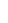 2.13. По истечении года со дня постановки бесхозяйного объекта недвижимого имущества на учет в органе, осуществляющем государственную регистрацию прав, администрация обращается в суд с требованием о признании права муниципальной собственности на данный объект.2.14. На основании решения суда, вступившего в законную силу, администрация включает объект в реестр муниципальной собственности и проводит государственную регистрацию права муниципальной собственности в органе, осуществляющем государственную регистрацию прав.2.15. После регистрации права муниципальной собственности администрация, проводит мероприятия по оформлению земельных участков под выявленные объекты недвижимости в муниципальную собственность.2.16. После получения свидетельства на право муниципальной собственности выносятся предложения о дальнейшем использовании объекта. На основании принятого решения издается соответствующее распоряжение главы администрации поселения.Раздел 3. Выявление бесхозяйных движимых вещей, ведение реестрабесхозяйных движимых вещей и их содержание3.1. Сведения о движимой вещи, имеющей признаки бесхозяйной,  брошенной или иным образом оставленной собственником, могут поступать от исполнительных органов государственной власти Российской Федерации, субъектов Российской Федерации, органов местного самоуправления и их структурных подразделений, из заявлений юридических и физических лиц.3.2. На основании поступившего обращения в связи с выявлением движимой вещи, брошенной собственником или иным образом оставленной им с целью отказа от права собственности на нее, на земельном участке, водном объекте или ином объекте, находящемся в муниципальной собственности МО «Городское поселение Морки» в границах МО «Городское поселение Морки», уполномоченный орган в целях установления владельца такой вещи:- размещает информацию об установлении владельца в газете «Моркинская земля», на сайте администрации.3.3. Если в течение одного месяца с даты размещения информации об установлении владельца брошенной вещи владелец не будет установлен уполномоченный орган проводит инвентаризацию брошенной вещи (составляет соответствующий акт).3.4. Для составления акта инвентаризации, определения характеристик и установления стоимости бесхозяйной движимой вещи на основании постановления МО «Городское поселение Морки» создается инвентаризационная комиссия с учетом требований приказа Минфина РФ от 13.06.1995 № 49 «Об утверждении Методических указаний по инвентаризации имущества и финансовых обязательств».3.5. После проведенной инвентаризации, на основании акта инвентаризации и постановления Муниципального образования «Городское поселение Морки» осуществляется внесение бесхозяйной движимой вещи в реестр выявленного бесхозяйного движимого имущества. Реестр бесхозяйного движимого имущества формируется на основании постановления МО «Городское поселение Морки». Ответственным за ведение данного реестра является МО «Городское поселение Морки».3.6. Брошенные вещи с момента начала их использования поступают в муниципальную собственность городского поселения, кроме установленных действующим законодательством случаев, когда данные вещи могут поступать в собственность, если они признаны судом бесхозяйными. В данном случае в течение одного месяца (с момента включения движимой вещи в реестр бесхозяйного движимого имущества) МО «Городское поселение Морки» обращается в суд с заявлением о признании такой вещи бесхозяйной. После признания судом движимой вещи бесхозяйной она поступает в муниципальную собственность МО «Городское поселение Морки».3.7. При поступлении в собственность движимых вещей указанных в п. 3.6 настоящего Положения МО «Городское поселение Морки» в установленном законодательством порядке вносит данное имущество в реестр муниципальной собственности МО  «Городское поселение Морки». 3.8. Если движимая вещь, указанная в п. 3.6 настоящего Положения, не подлежит включению в реестр муниципальной собственности МО «Городское поселение Морки», администрация городского поселения Морки разрабатывает проект постановления МО «Городское поселение Морки»  о дальнейшем использовании данной вещи в соответствии с действующим законодательством.3.9. После внесения движимой вещи, указанной в п. 3.6 настоящего Положения, в реестр муниципальной собственности МО «Городское поселение Морки» или принятия постановления, предусмотренного пунктом 3.8 настоящего Положения, данная вещь исключается из реестра выявленного бесхозяйного движимого имущества.3.10. Исключение из реестра бесхозяйного движимого имущества осуществляется МО «Городского поселения Морки» путем вынесения соответствующего постановления МО «Городское поселение Морки».3.11. В целях предотвращения угрозы разрушения движимого имущества, включенного в реестр выявленного бесхозяйного движимого имущества, его утраты, возникновения чрезвычайных ситуаций МО «Городское поселение Морки», муниципальные казенные учреждения вправе осуществлять ремонт и содержание бесхозяйного движимого имущества за счет средств бюджета Муниципального образования «Городское поселение Морки».3.12. В целях предотвращения угрозы разрушения бесхозяйного объекта движимого имущества, его утраты, возникновения чрезвычайных ситуаций (в части содержания в надлежащем состоянии объектов жизнеобеспечения и объектов благоустройства) такой объект на период оформления его в муниципальную собственность МО «Городское поселение Морки» может передаваться на ответственное хранение и за балансовый учет муниципальным учреждениям и предприятиям, осуществляющим виды деятельности, соответствующие целям использования бесхозяйного имущества, с их согласия, а также передается организациям соответствующего профиля, которые обязаны обслуживать данные бесхозяйные объекты в соответствии с требованиями действующего законодательства. Бесхозяйные объекты движимого имущества передаются организациям на основании акта приема-передачи, который подписывается сторонами в двух экземплярах, один из которого хранится в МО «Городское поселение Морки».4.Порядок принятия выморочного имущества в муниципальную собственность Муниципального образования «Городское поселение Морки».4.1. Под выморочным имуществом, переходящим по праву наследования к муниципальному образованию по закону относится имущество, принадлежащее гражданам на праве собственности и освобождающиеся после их смерти в случае, если отсутствуют наследники, как по закону, так и по завещанию, либо никто из наследников не имеет права наследовать или все наследники отстранены от наследования, либо никто из наследников не принял наследства, либо все наследники отказались от наследства и при этом никто из них не указал, что отказывается в пользу другого наследника, а также, если имущество передано по завещанию муниципальному образованию.4.2. В соответствии с действующим законодательством выморочное имущество в виде расположенных на территории МО «Городское поселение Морки» жилых помещений; земельных участков, а также расположенных на них зданий, сооружений, иных объектов недвижимости; доли в праве общей долевой собственности на указанные выше объекты недвижимого имущества, переходит в порядке наследования по закону в муниципальную собственность поселения.4.3. Документом, подтверждающим право муниципальной собственности МО «Городского поселения Морки» на наследство, является свидетельство о праве на наследство, выдаваемое нотариальным органом. Для приобретения выморочного имущества принятие наследства не требуется.4.4. Администрация обеспечивает государственную регистрацию права муниципальной собственности МО «Городское поселение Морки» на выморочное имущество в органах регистрации прав.4.5. Выморочное имущество в виде расположенных на территории МО «Городское поселение Морки» жилых помещений (в том числе жилых домов и их частей), право собственности, на которое зарегистрировано в установленном порядке, включается в жилищный фонд социального использования.4.6. Для получения свидетельства о праве на наследство на выморочное имущество должностное лицо собирает следующие документы, направляя запросы в соответствующие государственные органы:- свидетельство (справку) о смерти, выданное учреждениями записи актов гражданского состояния;- выписку из лицевого счета жилого помещения;- выданные соответствующими государственными органами (организациями), осуществлявшими регистрацию прав на недвижимость до введения в действие Федерального закона от 21 июля 1997 года N 122-ФЗ «О государственной регистрации прав на недвижимое имущество и сделок с ним» и до начала деятельности учреждения юстиции по государственной регистрации прав на недвижимое имущество и сделок с ним, документы, подтверждающие, что права на данные объекты недвижимого имущества ими не были зарегистрированы;- выписку из Единого государственного реестра недвижимости об отсутствии сведений о правах на данный объект недвижимого имущества (здание, строение, сооружение, земельный участок);- технический паспорт (при наличии);- правоустанавливающие документы на объект недвижимого имущества (при наличии);- учредительные документы Администрации;- иные документы по требованию нотариуса.4.7. В случае отказа нотариуса в выдаче свидетельства о праве на наследство на выморочное имущество Специалист обращается с иском в суд о признании права муниципальной собственности муниципального образования на выморочное имущество.4.8. При получении свидетельства о праве на наследство на выморочное имущество либо вступившего в силу решения суда о признании права муниципальной собственности муниципального образования на выморочное имущество Специалист обращается в орган регистрации прав для регистрации права муниципальной собственности МО «Городское поселение Морки» на выморочное имущество.4.9. После государственной регистрации прав на недвижимое имущество должностное лицо готовит проект Постановления о приеме в муниципальную собственность МО «Городское поселение Морки» и включении в состав имущества муниципальной казны выморочного имущества, в жилищный фонд социального использования.4.10. Сведения по жилым помещениям, земельным участкам, а также по расположенным на них зданиям, сооружениям, иным объектам недвижимости; долям в праве общей долевой собственности, являющиеся выморочным имуществом, право собственности на которые зарегистрировано за муниципальным образованием, вносятся в реестр муниципального имущества МО  «Городское поселение Морки», а документация, связанная с объектом недвижимости, поступает на хранение в Специалисту.Вопросы принятия в муниципальную собственность бесхозяйного недвижимого и выморочного имущества, не урегулированные настоящим Положением, регулируется действующим законодательством Российской Федерации.Приложение № 1к Положению о порядке выявления, учета и оформления бесхозяйного недвижимого, движимого  и выморочного имущества в муниципальную собственностьМО «Городское поселение Морки»РЕЕСТР бесхозяйных объектов недвижимости на территории Муниципального образования «Городское поселение Морки»Приложение № 2к Положению о порядке выявления, учета и оформления бесхозяйного недвижимого, движимого  и выморочного имущества в муниципальную собственностьМО «Городское поселение Морки»РЕЕСТРбесхозяйных объектов движимого имущества на территории Муниципального образования «Городское поселение Морки»Приложение № 3к Положению о порядке выявления, учета и оформления бесхозяйного недвижимого, движимого  и выморочного имущества в муниципальную собственностьМО «Городское поселение Морки»УТВЕРЖДАЮ Глава администрации МО «Городское поселение Морки»____________________(подпись)____________________(дата)АКТ№________ от ______________выявления бесхозяйного недвижимого имущества на территории МО «Городское поселение Морки»Комиссия, назначенная Постановлением администрации от _________, № _____  в составе:_______________________________________(ФИО, занимаемая должность);_______________________________________(ФИО, занимаемая должность);_______________________________________(ФИО, занимаемая должность);провела осмотр недвижимого имущества, имеющего признаки бесхозяйного. Наименование имущества ___________________________________________ __________________________________________________________________ Местоположение имущества ________________________________________ __________________________________________________________________ Краткая характеристика имущества ___________________________________ __________________________________________________________________ __________________________________________________________________ Признаки, по которым имущество может быть отнесено к бесхозяйному  __________________________________________________________________ Бывший владелец имущества_________________________________________ С какого времени имущество бесхозяйное______________________________Подписи членов комиссии:________________ (расшифровка подписи)________________ (расшифровка подписи)________________ (расшифровка подписи)«Морко ола сынан илем»          муниципальный образованийынадминистрацийже»муниципальныйучреждений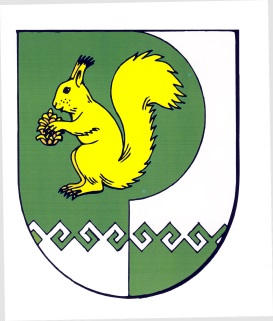 Муниципальное учреждение «Администрациямуниципальногообразования«Городское поселениеМорки»№ п/пНаименование объектаМестонахождение объектаКраткая характеристика объекта№, дата Постановления администрации о признании объекта бесхозяйнымДата постановки на учет в регистрирующем органеПримечание№п/пНаименование объектаМестонахождение объектаКраткая характеристика объекта№, дата Постановления администрации о признании объекта бесхозяйнымПримечание